宜蘭縣107學年度國中技藝教育學程「機械職群」技藝競賽學科參考試題選擇題200題內含專業學科150題、 職業安全衛生25題、工作倫理與職業道德25題(D)工作面不作任何的加工稱為  (A)精切面  (B)細切面  (C)粗切面  (D)光胚面 (D)中國國家標準之表面粗糙度用  (A)最大高度  (B)十點平均  (C)五點平均  (D)中心線平均 粗糙度。 (C)表面粗糙度單位用什麼表示？ (A)1/10公厘  (B)1/100公厘  (C)1/1000公厘  (D)1/10000公厘  (A)量測工件表面粗糙度的基準長之單位為  (A)mm  (B)μm  (C)cm  (D)m (C)中國國家標準規定表面粗糙度的等級分為  (A)16級  (B)15級  (C)12級  (D)10級 (A)下列何種加工方法，其加工刀痕為同心圓？  (A)車工  (B)鉗工  (C)鉋工  (D)銑工 (C)一般工件表面粗糙度的判定用何種方法  (A)量測法  (B)目測法  (C)比對法  (D)經驗法 (B)工件表面經切削加工所留刀痕之粗細程度為  (A)斷面曲線  (B)表面粗糙度  (C)已加工面  (D)輪廓曲線 (A)下列何種表面粗糙度其表面如鏡面？  (A)超光面  (B)精切面  (C)細切面  (D)光胚面 (A)劃線工作時選用基準面，下列何者為宜？  (A)取已加工面  (B)取圓的中心面  (C)取未加工面  (D)取孔的中心面) (A)一般劃線的首要工作是找出  (A)基準面  (B)高度位置  (C)長度位置  (D)寬度位置 (D)下列何者不是劃線的目的？  (A)決定加工處  (B)瞭解加工量  (C)決定加工方法  (D)瞭解加工順序 (B)線條為避免放置過久不清楚，劃好線後可用何種工具標出？  (A)劃針  (B)尖衝  (C)中心衝  (D)圓孔衝 (C)一般工件為清楚劃出線條，在工件表面上可塗何種塗料較佳？  (A)油漆  (B)粉筆  (C)奇異筆  (D)紅丹液 (D)下列何者不是劃線用塗料？  (A)油漆  (B)粉筆  (C)奇異筆  (D)立可白 (A)在車床床台之胚面上劃線，一般用何種塗料？ (A)粉筆  (B)立可白  (C)奇異筆  (D)紅丹液 (B)劃線用塗料那一種較易模糊不清？  (A)油漆  (B)粉筆  (C)奇異筆  (D)紅丹 (C)以紅丹作為劃線用塗料，何種情形最適宜？  (A)調成水狀  (B)調濃稠  (C)稍微濕潤  (D)乾粉狀) (D)理想的中心衝角度為  (A)10～20度  (B)30～40度  (C)50～60度  (D)80～90度 (B)理想的尖衝角度為  (A)10～25度  (B)30～60度  (C)65～80度  (D)90～120度 (D)使用中心衝前，宜先用何種工具施工？  (A)劃線針  (B)實心衝  (C)空心衝  (D)尖衝 (B)在鑽孔時，鑽頭係用何種工具作定位？  (A)劃線針  (B)中心衝  (C)V形塊  (D)尖衝 (C)平板上不可放置  (A)V形枕  (B)尺台  (C)手錘  (D)劃線台 (D)下列何種工具不適用在圓棒工件之端面劃線？  (A)磁性V形枕  (B)V形枕及C形夾  (C)V形槽平行箱  (D)角板 (A)下列何者不是劃平行線及垂直線的工具？  (A)鋼尺  (B)角尺  (C)劃線台  (D)V形枕 (D)下列何種工具不是配合鋼尺劃線的工具？  (A)分規  (B)單腳卡  (C)圓規  (D)角板 (A)通常高碳工具鋼手鋸條表面呈  (A)黑色  (B)紅色  (C)藍色  (D)白色 (A)一般手弓鋸條的鋸齒部位經常作何種熱處理？  (A)淬火  (B)退火  (C)表面硬化  (D)不必處理 (C)最常用的手鋸條長度為  (A)200公厘  (B)250公厘  (C)300公厘  (D)350公厘 (A)手弓鋸條的寬度是  (A)12公厘  (B)15公厘  (C)20公厘  (D)25公厘 (A)手弓鋸條之鋸齒形式以何種使用較多？  (A)單齒交錯式  (B)三齒交錯式  (C)波浪彎曲式  (D)不規則形式 (B)手弓鋸條之長度如何訂定？  (A)鋸條全長  (B)鋸條上兩孔間距  (C)全齒長  (D)鋸條有鋸齒的長度 (B)鋸割鑄件時鋸條齒數以何種為宜？  (A)15齒  (B)18齒  (C)20齒  (D)30齒 (C)用手弓鋸鋸割工件時，雙眼要注意  (A)鋸片  (B)鋸架  (C)與鋸割線距離  (D)眼觀四方 (D)手弓鋸鋸割工件時，其出力方向為  (A)向前推  (B)向內拉  (C)向下加壓  (D)向前推又向下加壓 (C)手弓鋸條在工作中常折斷，原因是  (A)材料太硬  (B)材料太薄  (C)鋸條裝配過緊  (D)材料太軟 (B)鋸割時，鋸條折斷，換新鋸條後要如何鋸割？  (A)換新鋸路  (B)循原鋸路先輕輕鋸割  (C)循原鋸路反向鋸割  (D)循原鋸路先重重鋸割 (C)手弓鋸鋸割工件時，每分鐘往返幾次為宜？  (A)10～20次  (B)30～40次  (C)50～60次  (D)70～80次 (B)手弓鋸鋸割薄工件時，發出刺耳的聲音，是因為工件鋸割線距離鉗口邊  (A)太近  (B)太遠  (C)太低  (D)太短 (D)一般手弓鋸的鋸條鋸割薄工件，齒數以何種為宜？ (A)15齒  (B)20齒  (C)25齒  (D)32齒 (A)虎鉗的規格是以下列何種方式表示？  (A)鉗口寬度  (B)虎鉗長度  (C)虎鉗寬度  (D)虎鉗高度 (D)虎鉗的安裝高度約在操作者的何處？  (A)膝高  (B)肩高  (C)胸高  (D)腰高 (B)虎鉗鉗口夾持工件高度至少須為總高度的  (A)四分之一  (B)三分之一  (C)二分之一  (D)三分之二 (A)虎鉗必須單邊夾持工件時，須要注意什麼？  (A)在鉗口另一端加上墊塊  (B)輕力夾持  (C)隨意夾持  (D)夾持至工件表面變形 (A)下列何種方式不是虎鉗夾持工件的原則？  (A)工件高出鉗口表面愈高愈好  (B)儘量使固定鉗口承受切削力  (C)工件宜夾於鉗口中央  (D)夾持鑄鐵胚料宜加鉗口罩 (C)單切齒銼刀刀刃紋路與銼刀邊之夾角為幾度？  (A)35~50度  (B)50~65度  (C)65~85度  (D)85~90度 (D)下列何種銼刀較適用於精細加工？  (A)方銼刀  (B)圓銼刀  (C)三角銼刀  (D)單切齒銼刀 (B)什錦銼刀是由下列何種類型的銼刀組成？  (A)大小不同  (B)形狀不同  (C)長短不同  (D)銼齒密度不同 (D)銼刀依公稱長度分類，從100公厘到400公厘，每隔多少公厘一支？  (A)10公厘  (B)25公厘  (C)40公厘  (D)50公厘 (A)銼刀的銼齒硬度須在多少以上？  (A)HRC62  (B)HRC45  (C)HRC37  (D)不須考慮硬度 (D)一般銼齒的粗細和下列何者有關？  (A)厚度  (B)硬度  (C)寬度  (D)長度 (D)棘齒銼刀適用於銼削何種平面？  (A)軟鋼面  (B)鑄鋁面  (C)黃銅  (D)木材 (B)平銼刀的公稱長度，是指  (A)刀柄  (B)刀端至刀踵  (C)刀踵至刀跟  (D)刀端至刀柄 (C)銼刀多以何種材料製成？  (A)高速鋼  (B)中碳鋼  (C)高碳鋼  (D)合金鋼 (D)什錦銼，下列何者齒距較細？  (A)5支組  (B)8支組  (C)10支組  (D)12支組 (B)銼刀兩面沿長度方向微凸的目的，在於  (A)易排屑  (B)易銼削  (C)美觀  (D)製造成本低 (C)雙切齒銼刀的上切齒的主要功用為何？  (A)美觀  (B)礪光  (C)切削  (D)排屑 (C)下列何種銼刀適用軟金屬銼削？  (A)單切齒  (B)雙切齒  (C)曲切齒  (D)棘齒銼 (B)下列何種銼刀適用軟鋼銼削？  (A)單切齒  (B)雙切齒  (C)曲切齒  (D)棘齒銼 (D)下列何種銼齒最適用於木材之銼削？  (A)圓切齒  (B)雙切齒  (C)曲切齒  (D)棘齒銼 (A)銼削方孔時，應最不適合用何種銼刀？  (A)圓銼  (B)方銼  (C)平銼  (D)三角銼 (A)內圓孔銼削時，銼刀的半徑須比內圓孔半徑？  (A)稍小  (B)小一倍  (C)稍大  (D)相等 (D)新銼刀最好先用於何種材質的銼削？  (A)鋼材  (B)鑄鐵材料  (C)硬材料  (D)軟材料 (B)銼削行程與下列何者有關？ (A)銼刀寬度  (B)銼刀長度  (C)銼刀厚度  (D)與銼刀長度無關 (B)為了防止鐵屑沾住，可在銼刀面塗上  (A)紅丹  (B)粉筆  (C)切削劑  (D)潤滑油 (C)300公厘的粗銼刀，其銼削速度以每分鐘幾次為佳？  (A)20~30次  (B)30~45次  (C)50~60次  (D)65~80次 (A)若想得到相同的銼削效率，銼刀愈短，銼削速率需？ (A)較快  (B)較慢  (C)不變  (D)無關 (D)進行銼削工作時，鑄鐵工件的胚面應該  (A)不必去除  (B)留到最後再去除  (C)用新的銼刀銼削去除  (D)先去除再銼削 (C)將銼刀橫壓在工件上方，來回進行銼削，稱為  (A)平銼法  (B)圓銼法  (C)推銼法  (D)斜銼法 (D)進行銼削工作時，握持銼刀柄時姆指應放在銼刀何處？  (A)右側  (B)左側  (C)下面  (D)上面 (B)平面銼削時，下列何種銼削動作可達到較平的平面？  (A)快、狠  (B)慢、穩  (C)短、快  (D)短、慢 (B)開始銼削鑄件工作物的黑皮時，應選用何種銼刀？  (A)新銼刀  (B)舊銼刀  (C)單切齒銼刀  (D)雙切齒銼刀  (A)在銼削工作中，真正有切削作用的是  (A)去程  (B)回程  (C)來回程  (D)無法判斷  (A)下列有關銼刀的敘述，何者正確？  (A)使用銅刷去除銼屑  (B)軟材料應使用細銼刀  (C)銼削鑄件，銼刀面加潤滑油  (D)使用新銼刀銼削鑄件表皮 (C)進行交叉銼時，交叉的角度約為幾度？  (A)10  (B)20  (C)30  (D)40 (A)公制螺紋牙角為60°之代號為  (A)M  (B)W  (C)UNF  (D)UNC (編號090) (A)公制螺紋中1級是表示  (A)最精密  (B)次精密  (C)普通精密  (D)不精密 (C)螺絲攻柄上註記Ⅰ、Ⅱ、Ⅲ 係表示  (A)螺絲攻等級代號  (B)螺絲攻大小代號  (C)螺絲攻組成代號  (D)螺絲攻精度代號 (D)手用螺絲攻依螺紋部的精度可分  (A)1級  (B)2級  (C)3級  (D)4級 (C)手用螺絲攻一組是幾支  (A)一支  (B)二支  (C)三支  (D)四支 (D)螺絲攻的第一、二、三攻之區別為  (A)牙深  (B)節距  (C)牙角  (D)絲攻前端的去角 (C)攻製"M16×2.0"螺紋，鑽削孔徑宜為  (A)12公厘  (B)13公厘  (C)14公厘  (D)15公厘 (B)一般攻絲前鑽削導孔是外徑減去  (A)牙深  (B)節距  (C)節徑  (D)底徑 (C)螺絲直徑6公厘節距1公厘攻螺絲用鑽孔要使用的鑽頭直徑是多少？  (A)6公厘  (B)5.5公厘  (C)5公厘  (D)4.5公厘) (D)螺絲攻柄上註記D＝10，P＝1.5其意義是  (A)直徑10公厘，牙深1.5公厘  (B)節徑10公厘、節距1.5公厘  (C)直徑10公厘，節徑10公厘  (D)直徑10公厘，節距1.5公厘 (A)在鋼板上攻螺紋所加的切削劑，下列何者為宜？  (A)機油  (B)煤油  (C)乳化油  (D)黃油 (C)手用螺絲攻容易變鈍的原因是  (A)工件太硬  (B)未使用第一攻  (C)未使用切削劑  (D)螺絲攻導孔過小 (D)攻鉸螺絲時不宜使用切削劑的工件材質是  (A)碳鋼  (B)不銹鋼  (C)鋁  (D)鑄鐵 (B)攻鉸螺絲時使用切削劑除了潤滑外尚有什麼作用  (A)工件太硬仍可切削  (B)降低切削熱  (C)導孔過小仍可切削  (D)避免螺絲攻崩牙 (C)攻中碳鋼螺紋時，螺絲攻旋進與後退之比例為  (A)進一圈退一圈  (B)進半圈退一圈  (C)進1/4圈退1/8圈  (D)進一圈退半圈 (A)一般螺絲鏌的形狀為  (A)圓形  (B)三角形  (C)方形  (D)多角型 (C)盲孔攻螺紋工作，螺絲攻折斷的原因是  (A)螺絲攻太硬  (B)未使用第一攻  (C)螺絲攻與孔底部碰觸  (D)螺絲導孔過大 (D)最常用的手工鉸刀材料為  (A)鑄鋼  (B)低碳鋼  (C)鎢碳鋼  (D)高碳工具鋼 (D)鉸孔之目的為  (A)擴大孔徑  (B)修正孔徑  (C)修正孔中心  (D)得到精密的孔 (A)鉸削工作時，產生震刀現象其原因為  (A)進刀量太大  (B)孔徑太大  (C)進刀量太小  (D)鉸削速度太慢 (B)直徑10公厘的精鉸孔，要使用之鑽頭直徑為  (A)10公厘  (B)9.7公厘  (C)9.5公厘  (D)9.3公厘 (B)要鉸削8公厘的孔徑，要鑽多大的孔？  (A)8公厘  (B)7.8公厘  (C)7.6公厘  (D)7.5公厘 (D)鑽孔的孔徑要比鉸孔的直徑  (A)大  (B)相同  (C)無關  (D)小 (編號117) (C)公制的錐銷鉸刀之錐度為  (A)1/10  (B)1/25  (C)1/50  (D)1/75 (編號118) (B)一般錐銷之公稱尺寸，係以銷端的哪一部位決定？  (A)大端的直徑  (B)小端的直徑  (C)中間的直徑  (D)錐銷的長度(C)在機械製圖中，一般最先繪製的線條是  (A)剖面線  (B)虛線  (C)中心線  (D)尺度線 (D)凡是圓或圓柱體，必須繪出  (A)虛線  (B)延伸線  (C)剖面線  (D)中心線 (編號006) (A)圖面上實線、虛線、中心線、割面線及尺度線重疊時，最優先者為  (A)實線  (B)虛線  (C)中心線  (D)割面線 (編號009) (B)下列線條何者不以細線繪製  (A)尺度線  (B)隱藏線  (C)折斷線  (D)剖面線 (B)一組三角板可用來繪製的角度是  (A)20、30、45及75  (B)15、45、60及75  (C)30、50、75及90  (D)45、50、75及90 (C)繪製較長的直線，為了使線條粗細能夠一致，鉛筆最好  (A)改變方向  (B)用力調整  (C)稍微轉動  (D)不變 (編號015) (C)依據CNS標準，一般之繪圖單位為  (A)m  (B)cm  (C)mm  (D)μm (B)下列何者為等腰三角形之三邊  (A)9、9、20  (B)7、7、10  (C)6、6、16  (D)2、2、4 (C)利用下列何式，可求得正N邊形的內角和  (A)(N－2)×120  (B)(N－2)×150  (C)(N－2)×180  (D)(N－2)×210 (C)正六角形每一內角等於  (A)60  (B)90  (C)120  (D)150 (B)右圖 所示的投影法為  (A)第四角  (B)第三角  (C)第二角  (D)第一角投影法 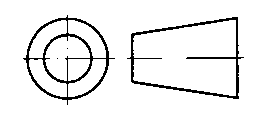 (A)右圖 所示的投影法為 (A)第一角  (B)第二角  (C)第三角  (D)第四角投影法 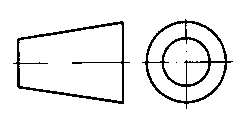 (D)閱讀工作圖的第一步驟是瞭解圖面的  (A)加工法  (B)比例  (C)材料  (D)投影法 (D)以比例1：10繪圖，若圖面長度為，則實際長度應為  (A)  (B)  (C)  (D) (編號033) (C)下列符號何者表示為真平度  (A) (B) (C) (D) 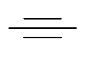 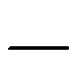 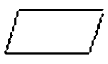 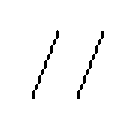 (C)描圖紙是一種  (A)感光紙  (B)模造紙  (C)透明薄紙  (D)道林紙 (C)對於公差的敘述，下列何者為正確  (A)最大限界尺寸與實際尺寸的數字差  (B)最小限界尺寸與基本尺寸的數字差  (C)最大限界尺寸與最小限界尺寸的數字差  (D)實際尺寸與基本尺寸的數字差 (D)為表明相關零件之形狀或相關位置，常在視圖中附加以細鏈線繪出的參考視圖稱為  (A)局部視圖  (B)轉正視圖  (C)局部放大視圖  (D)虛擬視圖 (B)物體斜面兩端高低差與長度的比值是  (A)錐度  (B)斜度  (C)梯度  (D)直度 (D)依據CNS標準，應儘量使用下列何者來表示物體之形狀及尺度  (A)斜視圖  (B)透視圖  (C)等角圖  (D)正投影視圖 (C)通常使用三角板與丁字尺配合，無法繪出的角度是  (A)15  (B)30  (C)50  (D)75 (B)下列敘述，何者不正確  (A)焊接所產生的火花觸可能引起火災  (B)切削所產生的赤熱金屬屑不會引起火災  (C)電路短路引起的高溫會造成電氣火災  (D)電路電流超過額定安全電流會引起電氣火災 (D)下列敘述，何者不正確  (A)振動是噪音產生的原因之一  (B)噪音會使人驚嚇、擾亂、影響集中力、睡眠或休閒  (C)聲音的強度通常以分貝(db)表示  (D)噪音可提高工作效率 (D)噪音造成之傷害，下列何者是錯誤的  (A)會引起聽力損失  (B)會引起肌肉的控制能力減低  (C)會引起心跳加速或變慢  (D)常引起呼吸頻率減慢 (A)吊車的安全使用法中，下列敘述何者不正確  (A)吊車上不可放置滅火器  (B)未經訓練指派不可操作吊車  (C)提吊工件路徑應避開有工作者之上空  (D)停電即應關閉控制器操作 (B)固定式起重機變更設置位置時，需辦理下列何種檢查  (A)重新檢查  (B)竣工檢查  (C)使用檢查  (D)構造檢查 (A)電流流過下列何器官，對工作者產生之危害性最大  (A)心臟  (B)耳  (C)手  (D)腳 (C)堆積加工物料時，較重者應置於  (A)較右方  (B)較左方  (C)較下方  (D)較上方 (C)鏨削工件時，下列操作敘述何者錯誤  (A)可利用護墊保護手部  (B)刃口必須足夠銳利  (C)兩眼必須緊盯鏨子頂端  (D)應輕輕握持鏨柄，不可抓太緊 (B)下列防止水污染方法中，何者為生物方法  (A)熱處理法  (B)活性污泥法  (C)共枕法  (D)反滲透法 (B)安全鞋應可承受重25公斤的物體自多高處掉落，其產生之撞擊力不會壓傷腳趾，方為合格  (A)10cm  (B)50cm  (C)100cm高  (D)200cm ( (B)為防護重工件壓傷腳部，需穿  (A)護足墊  (B)安全鞋  (C)木底鞋套  (D)腿罩 (D)操作手提電鑽時，下列敘述何者正確  (A)必須以自身體重全力施壓，以利快速鑽穿  (B)一定要戴手套保護手部  (C)小型工件要用手抓牢，才不會飛出  (D)應先切斷電源才更換鑽頭或放下電鑽 (C)操作木工用手弓鋸時，下列敘述何者錯誤  (A)應先明辨推鋸或拉鋸  (B)木紋會影響鋸齒選擇  (C)開始就應以大行程與快速地鋸切  (D)懸掛手鋸之高度應低於頭部 (C)較高溫操作環境下，用以防止高熱金屬噴射或燙傷的全身防護器材為  (A)石棉手套  (B)皮衣  (C)石棉衣  (D)圍裙 (C)設計機器便考慮到如何防範職業災害於未然者為  (A)機器自動化  (B)機器安全設計  (C)送料自動化  (D)機器設計自動化 (D)下列敘述，何者不正確  (A)機械鬆動會產生噪音  (B)電盤線路之搭接，嚴禁跳過漏電斷路器  (C)物料之堆放應注意不得超過堆放地之最大安全負荷  (D)評估聽力損失時，不需將年齡列入考慮 (B)機械裝置失靈或失效的故障應視為整台機械安全失效，下列何者為最不宜採取之措施  (A)斷電  (B)減速  (C)停用  (D)標示 (編號449) (C)移動式起重機使用前之檢查稱為  (A)型式檢查  (B)竣工檢查  (C)使用檢查  (D)定期檢查 (A)下列有關使用手工具之敘述，何者正確  (A)鑿子鑿切操作時應戴防護眼鏡  (B)工件快鋸斷時的速度宜快  (C)大螺絲釘應選用較小起子  (D)割切物體時的刀口應對著自己 (C)實施安全檢查的最佳時機是  (A)即將發生危害事故時  (B)已經發生事故但尚無人員傷亡時  (C)每天開始工作之後  (D)工廠休假停工時 (編號457) (D)正方形或長方形在工業安全標示之意義為  (A)警告  (B)禁止  (C)指示  (D)一般說明及提示 (A)控制機械緊急停止之按鈕，其工業安全顏色應為  (A)紅色  (B)黃色  (C)綠色  (D)藍色(C)下列敘述何者為錯誤  (A)吊掛工件應估計重量  (B)吊起工件之重心應在吊鉤正下方  (C)吊索之張角越大越好  (D)吊起時應注意工件是否滑脫 (C)強光下作業可配戴  (A)普通眼鏡  (B)安全眼鏡  (C)遮光太陽眼鏡  (D)蛙鏡 (編號473) (A)工廠之整潔應由  (A)全體員工  (B)高級主管  (C)維修人員  (D)基層員工加以維持 (A)使用砂輪機時，操作人員站立的位置何處最不安全  (A)前方  (B)左側  (C)右側  (D)後方 (A)工具的攜帶方式最好是  (A)放在工具箱  (B)放在口袋  (C)繫在腰帶  (D)拿在手上 (B)操作銑床之安全作業要領是  (A)使用變形之刀軸  (B)不使用太大的進刀及太深的切深  (C)使用敲擊的方式安裝銑刀  (D)將銑刀隨意放置 (A)正確的工具機安全操作方法是  (A)不可卸下安全防護裝置  (B)可任意操作不熟悉之機具  (C)可用手、腳去停止機具的運作  (D)聽到機械發出異常的聲響時，無需停機檢查 國中技藝班技藝競賽「職業安全衛生」題庫（25題）01. (B) 依職業安全衛生設施規則規定，雇主對於機械之原動機、轉軸、齒輪、傳動輪、傳動帶等有危害勞工之虞之部分，為防止機械夾捲危害，應設下列何種安全裝置？(A)漏電斷路器(B)護罩、護圍(C)雙手操作式安全裝置(D)防滑舌片。02. (D) 依職業安全衛生設施規則規定，雇主對於在高度至少幾公尺以上之高處作業，勞工有墜落之虞者，應使勞工確實使用安全帶、安全帽及其他必要之防護具？(A)0.5(B)1(C)1.5(D)2。03. (C) 從事屋頂修繕作業時，應有何種作業主管在場執行主管業務？(A)施工架組配(B)擋土支撐組配(C)屋頂(D)模板支撐。04. (B) 起重機具吊掛作業時應注意事項，以下何者為非？(A)指派專人負責指揮作業(B)超過額定荷重時應試吊(C)已扭結者之吊掛鋼索不得作為吊掛用具(D)吊索不得有顯著變形或腐蝕者。05. (C) 依職業安全衛生管理辦法規定，雇主對於機械、設備，應實施定期檢查。但發現有腐蝕、劣化、損傷或堪用性之虞，應實施下列何者，並縮短其檢查期限？(A)健康檢查(B)作業環境測定(C)安全評估(D)職業災害調查。06. (B) 下列何者非屬一般機械操作時為遠離危險所採用之措施？(A)自動進退料(B)減少動作項目(C)使用夾具或手工具(D)遠端操控。07. (C) 下列何者非屬於機械災害發生原因？(A)安全防護設計不良(B)操作程序錯誤(C)包住長髮、束緊袖口、取下圍巾領帶(D)安裝、保養或調整不當。08. (D) 對於墜落危險之預防措施，下列敘述何者正確？(A)在外牆施工架等高處作業應盡量使用繫腰式安全帶(B)安全帶應確實配掛在低於足下之堅固點(C)高度2m 以上之開口緣處應圍起警示帶(D)應戴安全帽並繫妥頤帶。09. (A) 下列何者非屬危險物儲存場所應採取之火災爆炸預防措施？(A)使用工業用電風扇(B)裝設可燃性氣體偵測裝置(C)使用防爆電氣設備(D)標示「嚴禁煙火」。10. (A) 發生重大職業災害時，除必要之急救、搶救外，雇主非經那個單位許可，不得移動或破壞現場？(A)司法機關或勞動檢查機構(B)工程主辦單位(C)監造單位(D)職業安全衛生人員。11. (B) 在地下室油漆作業時，較易引起何種危害？(A)被撞(B)缺氧或火災(C)溺斃(D)感電。12. (C) 於營造工地潮濕場所中使用電動機具，為防止感電危害，應於該電路設置何種安全裝置？(A)閉關箱(B)自動電擊防止裝置(C)高感度高速型漏電斷路器(D)高容量保險絲。13. (A) 設計機械時若忽略人體工學的原則，將使得機械和人體特性和能力配合錯誤，而導致下列何項人體工學性危害？(A)骨骼肌肉不良影響(B)幻聽或幻覺(C)視力減弱(D)腦神經衰弱。14. (C) 為防止勞工感電，下列何者為非？(A)使用防水插頭(B)避免不當延長接線(C)設備有接地即可免裝漏電斷路器(D)電線架高或加以防護。15. (C) 電氣設備接地之目的為何？(A)防止電弧產生(B)防止短路發生(C)防止人員感電(D)防止電阻增加。16. (C) 使用鑽孔機時，不應使用下列何護具？(A)耳塞(B)防塵口罩(C)手套(D)護目鏡。17. (C) 汽車修護時，若廢機油引起火災，最不應以下列何者滅火？(A)厚棉被(B)砂土(C)水(D)乾粉滅火器。18. (A) 安全帽承受巨大外力衝擊後，雖外觀良好，應採下列何種處理方式？(A)廢棄(B)繼續使用(C)送修(D)油漆保護。19. (C) 下列有關工作場所安全衛生之敘述何者有誤？(A)對於勞工從事其身體或衣著有被污染之虞之特殊作業時，應置備該勞工洗眼、洗澡、漱口、更衣、洗濯等設備(B)事業單位應備置足夠急救藥品及器材(C)事業單位應備置足夠的零食自動販賣機(D)勞工應定期接受健康檢查。20. (B) 勞工若面臨長期工作負荷壓力及工作疲勞累積，沒有獲得適當休息及充足睡眠，便可能影響體能及精神狀態，甚而較易促發下列何種疾病？(A)皮膚癌(B)腦心血管疾病(C)多發性神經病變(D)肺水腫。21. (C) 「感覺心力交瘁，感覺挫折，而且上班時都很難熬」此現象與下列何者較不相關？(A)可能已經快被工作累垮了(B)工作相關過勞程度可能嚴重(C)工作相關過勞程度輕微(D)可能需要尋找專業人員諮詢。22. (C) 長時間電腦終端機作業較不易產生下列何狀況？(A)眼睛乾澀(B)頸肩部僵硬不適(C)體溫、心跳和血壓之變化幅度比較大(D)腕道症候群。23. (D) 下列何種環境較不會產生一氧化碳？(A)於裝有瓦斯熱水器之密閉浴室中洗熱水澡(B)於通風不良處燃燒垃圾(C)煉鋼高爐旁(D)噴漆作業。24. (C) 以下何者不是發生電氣火災的主要原因？(A)電器接點短路(B)電氣火花電弧(C)電纜線置於地上(D)漏電火災。25. (A) 於拆除建築物或構造物時，為確保作業安全，下列何者有誤？(A)拆除順序應由下而上逐步拆除(B)不得同時在不同高度之位置從事拆除(C)有飛落、震落之物件，優先拆除(D)拆除進行中予以灑水，避免塵土飛揚。國中技藝班技藝競賽「工作倫理與職業道德」題庫（25題）01. (B) 下列何者應適用個人資料保護法之規定？(A)自然人為單純個人活動目的，而將其個人照片或電話，於社群網站FACEBOOK 分享予其他友人等利用行為(B)與公司往來客戶資料庫之個人資料(C)將家人或朋友的電話號碼抄寫整理成電話本或輸入至手機通訊錄(D)自然人基於保障其自身或居家權益之個人或家庭活動目的，而公布大樓或宿舍監視錄影器中涉及個人資料畫面之行為。02. (B) 下列關於個人資料保護法的敘述，下列敘述何者不正確？(A)不管是否使用電腦處理的個人資料，都受個人資料保護法保護(B)公務機關依法執行公權力，不受個人資料保護法規範(C)身分證字號、婚姻、指紋都是個人資料(D)我的病歷資料雖然是由醫生所撰寫，但也屬於是我的個人資料範圍。03. (C) 某室內設計師接受業主委託進行室內設計並施工，但由於在施工過程中雙方出現爭議，因此決定由業主支付設計圖設計費以及部分工程款後解約，但雙方並沒有針對著作財產權的歸屬進行約定，請問該名業主若希望另行僱工按原設計圖完成工程，請問下列敘述何者正確？(A)由於設計師為著作人，並享有著作財產權，因此業主必須取得設計師授權才得以施工(B)雖然設計師為著作人，但著作財產權屬於業主，因此業主可以逕行施工(C)雖然設計師為著作人，並享有著作財產權，但業主為出資人，仍可以依據該設計圖施工(D)由於雙方未約定著作財產權歸屬，因此在重新約定前，業主不得進行施工。04. (C) 下列何者行為，不違反著作權法？(A)將整本書籍分多次影印成冊(B)因工作需要，錄影重製MLB 世界大賽現場4直播，回家再看(C)利用自己的新點子、新概念設計文宣(D)咖啡廳、服飾店播放音樂，雖未經授權，但仍屬合理使用。05. (C) 某離職同事請求在職員工將離職前所製作之某份文件傳送給他，請問下列回應方式何者正確？(A)由於該項文件係由該離職員工製作，因此可以傳送文件(B)若其目的僅為保留檔案備份，便可以傳送文件(C)可能構成對於營業秘密之侵害，應予拒絕並請他直接向公司提出請求(D)視彼此交情決定是否傳送文件。06. (B) 如果你是業務員，公司主管希望你要擴大業績，向某A 公司推銷，你的親友剛好是某A 公司的採購人員，你應該(A)給親友壓力，請他幫忙採購，最後共同平分紅利(B)向主管報備，應該不要參與自己公司與某A 公司的採購過程(C)躲起來，不要接此案件(D)表面上表示不參與，但是暗中幫忙。07. (C) 公司發給每人一台平板電腦，從買來到現在，業務上都很少使用，為了讓它有效的利用，所以將它拿回家給親人使用，這樣的行為是(A)可以的，因為不用白不用(B)可以的，因為反正放在那裡不用它，是浪費資源(C)不可以的，因為這是公司的財產，不能私用(D)不可以的，因為使用年限未到，如果年限到便可以拿回家。08. (D) 在執行業務的過程中，對於雇主或客戶之不當指示或要求，下列處理方式何者適當？(A)即使有損公共利益，但只要損害程度不高，仍可同意(B)勉予同意(C)基於升遷或業績考量只能照辦(D)予以拒絕或勸導。09. (C) 某公司員工執行職務時，應具備下列哪一項觀念？(A)基於對職務倫理的尊重，雇主的指示即使不當，也要盡力做好(B)當雇主的利益與公共利益相衝突時，即使違反法令也要以雇主利益優先(C)若懷疑有違反公共利益之不法情事，應向權責機關檢舉(D)舉報不法可能導致工作不保，應三思而後行。10. (D) 下列何者符合專業人員的職業道德？(A)未經雇主同意，於上班時間從事私人事務(B)利用雇主的機具設備私自接單生產(C)未經顧客同意，任意散布或利用顧客資料(D)盡力維護雇主及客戶的權益。11. (C) 曉華的公司上班的打卡時間為8:00，會有10 分鐘的緩衝時間，如果超過10 分鐘就算遲到，所以，曉華應該(A)只要上班時間開始的10 分鐘內到便可，無須8:00 到(B)只要在8:10 分到就可以了，不要太早到(C)應該提早或準時8:00 到公司(D)只要有來上班就好，遲到就算了，無所謂。12. (C) 身為專業技術工作人士，應以何種認知及態度服務客戶？(A)若客戶不瞭解，就盡量減少成本支出，抬高報價(B)遇到維修問題，盡量拖過保固期(C)主動告知可能碰到問題及預防方法(D)隨著個人心情來提供服務的內容及品質。13. (A) 工業安全與衛生的基本目標是(A)維護工作者的安全與健康，避免意外事故發生(B)維護公司的利益，避免公司財務損失(C)維護生產線正常運作，確保產能充裕(D)維護企業形象，避免品質不良。14. (B) 安全衛生檢查的目的主要在(A)協助廠商提高生產效率(B)消除不安全的環境及糾正不安全的作業方式(C)防止設備損壞及偷竊事件發生(D)提升產品及服務品質。15. (B) 下列有關防止電氣火災的敘述，何者不正確？(A)電氣不用時，應切斷電源(B)電器使用當中，臨時有事可以暫時離開(C)發生電氣火災應先關閉電源，再使用不導電的滅火器材滅火(D)易燃物質不得堆積於電路開關附近。16. (A) 對於維護工作環境的整潔與安全，較為正確的作法是(A)選擇適當的機具及正確方法減少公害的發生(B)選擇低成本快速方法完成工作(C)將工作環境的整潔及安全只交付給安全管理人員負責(D)以達成工作任務優先，公共安全可以暫不考量。17. (D) 為減少施工造成公害，下列的作法何者不適當？(A)施工場所設置警告標示及護欄(B)施工完成後，儘速將工作場所妥善復原(C)施工之前檢視機具設備是否正常(D)施工當中可以任意丟棄廢棄物，以方便工程進行。18. (C) 完成工作之後所產生的有害之廢水或溶液，我們應該(A)應該直接倒到水溝中即可(B)應該先以專業技術處理一下，再倒入水溝中(C)應該先集中起來，再由有專業處理的業者回收處理(D)應該不用理它，大自然便會自行分解循環。19. (C) 對於工作使用的機具，應該如何保養才最適當(A)不需要每天保養，只要定時保養即可(B)不用保養，反正壞了，換掉就好(C)隨時注意清潔，每天最後結束時，都將機具做好保養(D)保養只要交給保養公司就好，他們很專業。20. (C) 當發現工作同仁之施工方法及作業環境有潛在危險時，正確作法是(A)睜一隻眼，閉一隻眼，當作與自己無關(B)因尚未造成傷害，故可以不必加以理會(C)立即主動加以提醒及勸阻(D)礙於同事情誼，不便加以糾正。21. (B) 每日工作結束之後，應該將所有的工具歸位，並將環境清潔乾淨，是為什麼？(A)避免被公司罰錢(B)讓下一位使用者，能夠更方便找得工具，也有舒適環境工作(C)可以提前早點休息，將時間用來打掃，消耗時間(D)公司有比賽，可以拿到獎金。22. (C) 公司與工廠需要定期舉辦工安講習與專業教育訓練，其目的是要做什麼？(A)應付政府機關的稽查(B)消耗經費(C)保護員工安全，讓員工能夠防範未然(D)讓大家有相聚時間，彼此相互認識。23. (D) 下列哪一種工作態度並不足取？(A)在公司規定上班時間之前，就完成上工的一切準備動作(B)工作時注重細節，以追求最高的工作品質為目標(C)在工作時喜歡團隊合作，與其他同仁充分人際互動(D)在公司內使用E-mail 時，任意發送與工作無關的訊息給同仁。24. (A) 下列有關技術士證照及證書的使用原則之敘述，何者不正確？(A)為了賺取外快，可以將個人技術證照借予他人(B)專業證書取得不易，不應租予他人營業使用(C)取得技術士證照或專業證書後，仍需繼續積極吸收專業知識(D)個人專業技術士證照或證書，只能用於符合特定專業領域及執業用途。25. (D) 在公司內部行使商務禮儀的過程，主要以參與者在公司中的(A)年齡(B)性別(C)社會地位(D)職位 來訂定順序。